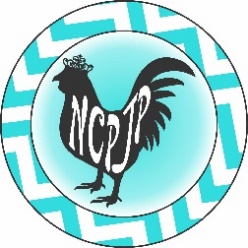              2020 NC Poultry Jubilee Pageant                Saturday, August 8, 2020 @ 3pm         Contestant ApplicationName_________________________________________________Age (on pageant day)_____Date of birth______________________		T-shirt size__________________Address_______________________________________________________________________Email Address_______________________________________________________________________Parent’s Name(s)_______________________________________________________________________Telephone number_____________________________________Talent description for Little, Junior, Young, Teen and Miss Contestants:______________________________________________________________________________ I have read, agree and will comply with the 2020 NC Poultry Jubilee Pageant rules, regulations and contestant requirements. This application is submitted in completion and includes $75 entry fee, 5 copies of contestant information sheet with attached wallet size photo, emailed headshot photo to perrysmom@live.com.Parents signature___________________________________________________Contestant signature_________________________________________________APPLICATIONS MUST BE SUBMITTED ON OR BEFORE JULY 19, 2020Make checks payable to NC Poultry Jubilee Pageant or                      Venmo to "Kylie Smith" @ Kylie – Smith-119Please mail completed packets to:Kylie Smith, 418 Tracy Brown Road, Magnolia, NC 28453Age division is determined by your age the day of the pageant.Wee Miss 4-6 years old 			Junior Miss 9-10 years old			Little Miss 7-8 years old 			Teen Miss 13-17 years oldYoung Miss 11-12 years old 			Miss Poultry Jubilee 18-24 years oldAreas of Competition:INTERVIEW (Junior/Young/Teen/Miss) Your interview will be held on Saturday, August 8th, before the pageant. (Time TBA). Miss interviews will be 8 minutes, Teen interviews will be 6 minutes, and Junior/Young interviews will be 5 minutes. Judges will ask questions about yourself, your school, the Poultry Jubilee Festival, current events, and items that are on your CONTESTANT INFORMATION SHEET.  You should wear a Sunday dress or suit that is age appropriate. ***Teen and Miss contestants must submit 5 copies of personal platform statement. Platform statement should be 1 page in length, single spaced. Page layout: 1" margins, left justification contestant name and age division, 5 spaces between age division and body of statement. FESTIVAL WEAR COMPETITION (All Divisions) During this phase of competition, the contestants are asked to wear a fun, bright outfit that could be worn to the NC Poultry Jubilee Festival. This outfit should not be dressy but casual! Contestants are encouraged to showcase their personality. Festival wear can be custom or off the rack, bling or not BUT should be appropriate for the category. The judges are not just judging the outfit; they are judging how well you carry yourself. Have fun, be creative, yet tasteful. TALENT COMPETITION (Little/Junior/Young/Teen/Miss) Talent should NOT exceed 3 minutes. Points will be deducted if you exceed the time limit. Miss and Teen contestants are HIGHLY ENCOURAGED to keep their talent selection within the  90 second time limit per Miss NC standard.  You should select your talent, get the music, and perfect and polish your routine. A good quality CD to be used in the background is essential unless you are playing the piano or performing a monologue. If you sing, make sure the song is appropriate and fits your vocal range. If you dance, be sure to use a variety of steps. It’s always a good idea to get someone to critique your routine. ALL TALENT CDs MUST BE RECEIVED BY JULY 26th. PARTY WEAR & ONSTAGE QUESTIONS (Wee/Little) During this phase of competition, contestants are asked to wear dresses with a touch of bling or sparkle. Think “NEW YEAR’S EVE”. No long dresses. No glitzy, pageant style dresses. White shoes and white socks are a requirement. Again, the judges are not just judging the outfit; they are judging how well you carry yourself. Have fun, be creative, yet tasteful. Contestants will come on stage, model their Party Wear, and then join Miss NC Poultry Jubilee 2019 for a short question/answer exchange. These questions will be simple and come directly from your CONTESTANT INFORMATION SHEET. ***We will practice the questions/answers on the eve of the pageant.***EVENING GOWN COMPETITION (Junior/Young/Teen/Miss) Be sure that your evening gown is age appropriate. Dresses should reflect your age and be floor length. They should fit nicely, the color should complement you, and you should be able to walk in it comfortably. Heels are required. Practice walking in them before the pageant and bring them to each rehearsal.ONSTAGE QUESTIONS (Junior/Young/Teen/Miss) For Junior, Young and Teen contestants, Onstage questions will come from the Rose Hill fact sheet or your CONTESTANT INFORMATION SHEET and take place during evening gown. Miss contestants will be given their onstage question after opening number. When asked the question by our reigning Miss NC Poultry Jubilee 2019, you will respond to the judges with your answer.  NC Poultry Jubilee Pageant Rules and Regulations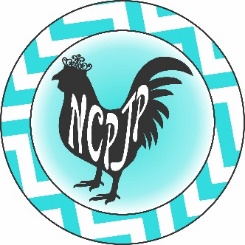 Contestants must be single/never married or given birth.Contestants and/or parents are not allowed to approach the judges at any time during the pageant. Judges decisions are final and indisputable.Score sheets and talent CDs will be returned via mail within a week of the pageant. We will not be responsible for keeping or returning any items left behind in the dressing room. Only contestants and 1 chaperone/hair/make up person allowed in dressing room. If your hair/make up person is working with multiple girls, you are allowed 1 dresser.  Male hair/make up persons will be given a separate dressing area to assist their contestant.  Contestants must be on time for scheduled competitions. We cannot delay competitions to wait for any contestant. It is the responsibility of the chaperone to insure that the contestant is on time for each event. The pageant staff will not be responsible for informing contestants of times for scheduled competitions during the pageant. A schedule of events will be listed in the program and a detailed schedule will be posted in the dressing room. We would ask that everyone please wait before approaching the stage with your flowers, gifts, etc. until after pictures have been taken. We reserve the right to disqualify any contestant or refuse entry to anyone in this or future pageants for poor sportsmanship or not honoring the duties of their title. Contestant numbers, within each division, will be chosen based on the date that the completed application packet, including application/entry fee/wallet size photo/contestant information sheet, is received. A “first in, last out” system will be used. There will be no double crowning. Miss/Teen winners will be given the opportunity to compete further at a state level. The winners and their parents must attend a meeting regarding this subject in October. (Exact date TBA)Age divisions are determined by the age of the contestant on Pageant Day but are subject to any necessary changes that may be needed to accommodate a contestant’s desire to compete further at state level. Any scholarship money awarded to the winner(s) shall only be used for educational purposes. All monies will be paid to the college/university directly for tuition or incurred debt, if the winner has already graduated. No scholarship money will be given to individuals.       14. We reserve the right to expand or consolidate age divisions depending on contestant numbers. Contestant Requirements1. ALL contestants for the 2020 NC Poultry Jubilee Pageant are required to submit a signed application with $75 entry fee,  5 copies of the contestant information sheet with attached wallet size photo (1 wallet attached to top right corner of EACH information sheet)  to be submitted for the judges' book and emailed headshot to perrysmom@live.com  by July 19, 2020. 2. ALL contestants for the 2020 NC Poultry Jubilee Pageant are encouraged to sell ads for the program. All ad sales will go towards the NC Poultry Jubilee Pageant Scholarship Fund and the pageant itself. All ad sales are due by July 19, 2020. The contestant with the MOST ad sales will be given the title of AMBASSADOR NC POUTLRY JUBILEE QUEEN. She will receive a crown and sash. She will also be given the OPTION to participate in all events required by titleholders. Any ads submitted after the deadline may not be proofed by the contestant. 3. ALL contestants for the 2020 NC Poultry Jubilee Pageant are HIGHLY ENCOURAGED to attend all scheduled rehearsals: Sunday, June 28th at 3pm.  (Rose Hill Town Square)-First Contestant Meeting                        **This meeting will include information and paperwork review.Sunday, July 19th at 5pm.   (Wallace American Legion, Wallace)- Rehearsal                       **Opening number dance will be taught, walking pattern reviewed and                                              Paperwork/ Ad sale DEADLINE.Sunday, July 26th at 3pm (Corinth Baptist Church, Rose Hill)- Rehearsal                        **Opening number dance rehearsal and walking pattern practice.                             Ad and program book proofing.  Talent music DEADLINE.Friday, August 7th at 5:30pm.  (WRH Fine Arts Building) Attendance is Mandatory for Pageant competition                         **On stage rehearsal. No wardrobe required. Bring shoes that will be worn for pageant. Titleholder Requirements1. All 2020 NC Poultry Jubilee Queens and at least ONE family member must commit to serving, entertaining and attending the 2020 NC Poultry Jubilee Festival on Friday, November 6th, and Saturday, November 7th.Opening number attire for all age categories can wear any combination of turquoise and white.  Any style of shoe is acceptable as long as it can accommodate the choreography.2020 Contestant Information Sheet - Wee, Little, Junior and Young Contestants ONLYPlease submit 5 copies with wallet size photo attached in upper right corner.Contestant’s Full Name___________________________________________ Age____________School/Grade__________________________________________________________________Lives In_____________________________________________________________________________Hobbies, Interests and Activities  ________________________________________________________________________________________________________________________________________________________________________________________________________________________________Favorite TV Show_____________________________________________________________________Favorite Food________________________________________________________________________Favorite Book________________________________________________________________________Achievements, Accomplishments, Awards ____________________________________________________________________________________________________________________________________Future Plans/Ambitions _______________________________________________________________Talent (Little, Junior, Young Contestants ONLY) _______________________________________________________________________________________________________________________________Why would you like to be a NC Poultry Jubilee Queen? __________________________________________________________________________________________________________________________________________________________________________________________________________________________________________________________________________________________________2020 Contestant Information Sheet - Teen and Miss Contestants ONLYPlease submit 5 copies with wallet size photo attached along with 5 copies of platform statement.Contestant’s Full Name_________________________________________________________________Age____________School/Grade________________________________________________________________________Lives In____________________________________________________________________________Hobbies, Interests and Activities  ________________________________________________________ ____________________________________________________________________________________________________________________________________________________________________________________________________________________________________________________________Favorite Food________________________________________________________________________Favorite Book________________________________________________________________________Role Model and Why __________________________________________________________________________________________________________________________________________________________________________________________________________________________________________Achievements, Accomplishments, Awards ________________________________________________ ____________________________________________________________________________________________________________________________________________________________________________________________________________________________________________________________Future Plans/Ambitions __________________________________________________________________________________________________________________________________________________________________________________________________________________________________________________________________Talent description _____________________________________________________________________Why would you like to be a NC Poultry Jubilee Queen ___________________________________________________________________________________________________________________________________________________________________________________________________________________________________________________________________________________________________________________________________________________________________________________________________________________________________________________________________________________________________________________________________________________________________________________________________________________________________________________________________________________________________________________________________________________________________________________________________________________________________________________________________________________________________________________________________________________________________________________________________________________________________________________________________________________________________________________________________________________________________________________________________________________________________________________________________________________________________________________________________________________________________________________________________________________________________________________________________________________________________________________________________________________________________________________________________________________________________________________________________________________________________Rose Hill Jubilee Facts-The town of Rose Hill has approximately 1600 residents.-Rose Hill originally “sprung up” due to the popularity of the railroad. The name Rose     Hill came from the wild roses that grew along the tracks.-The poultry industry began to rise in the early 1950's.-First Poultry Jubilee was held October 19, 1963.-The early jubilee festivals were held near the railroad where the current post office is   now.-The festival's name was changed to NC Poultry Jubilee in 2012.-The first Poultry Jubilee Pageant was held in September 1964.-The pageant was created so that a young lady could be chosen to represent the poultry   industry.-Each contestant was sponsored by a local business.-Contestants outside of Duplin County were allowed to compete.-The areas of competition were swim suit, evening dress, talent and interview.-Miss Poultry Jubilee traveled all over the southeastern US promoting the poultry     industry.-The pageant was originally sponsored and organized by the Rose Hill Jaycees.***Frying Pan Info***-It weighs 2 tons and is made of cast iron.-It’s diameter is 15 feet.-The frying pan holds 200 gallons of cooking oil.-It can fry 365 chickens at one time.-The Frying Pan was completed on October 16, 1963.NC Poultry Facts:-Poultry is the #1 agricultural industry in NC.-The poultry industry creates over 146,000 jobs for NC.-Close to 5700 NC families produce poultry on their farms.-The poultry industry’s economic impact for NC is $37 billion dollars.